Руководство по эксплуатации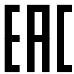 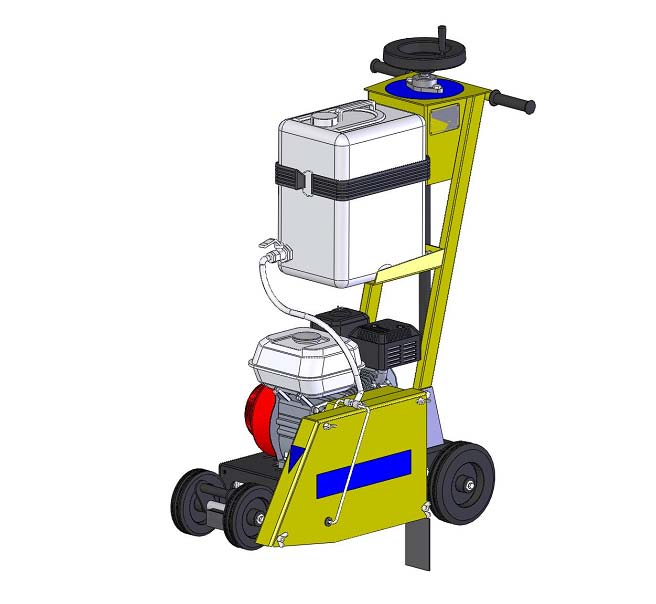 РЕЗЧИК ШВОВ Модель CS-146CÔÎËÚÒÚÓÛÌ Москва, ул. Молодежная, 4, подъезд 16а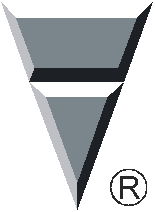 тел. (495) 938 26 74, факс (495) 938 26 82 www.splitstone.ruарт. 60849	Ред.04 – июнь 2013г.СОДЕРЖАНИЕВведение	41	Описание и принцип работы1.1 Назначение	6 1.2 Техническая характеристика	6 1.3 Устройство и принцип работы	7 1.4 Маркировка	9 1.5 Выбор алмазного инструмента	102	Использование по назначению2.1 Эксплуатационные ограничения	12 2.2 Меры безопасности	12 2.3 Подготовка к работе	13 2.4 Порядок работы	15 2.5 Действия в экстремальных ситуациях	163	Техническое обслуживание3.1 Общие указания	17 3.2 Меры безопасности	18 3.3 Порядок технического обслуживания3.3.1 Техническое обслуживание двигателя	19 3.3.2 Проверка приводных ремней	19 3.3.3 Натяжение приводных ремней	19 3.3.4 Замена приводных ремней	213.3.5 Техническое обслуживание винтовой пары подъемногомеханизма	223.3.6 Техническое обслуживание колес	223.3.7 Техническое обслуживание корпусных подшипниковыхузлов	234	Текущий ремонт4.1 Общие указания	24 4.2 Меры безопасности	24 4.3 Перечень возможных неисправностей и методы их устранения	255	Хранение и транспортирование	266	Каталог запасных частей	27Резчик швов CS-146	Руководство по эксплуатации	3Введение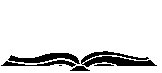 Условные обозначенияВНИМАНИЕ!Текст инструкции подлежит обязательному изучению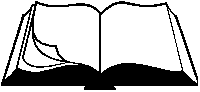 Защита органов слуха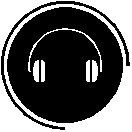 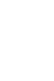 Возможно травмирование конечностей4	Руководство по эксплуатации	Резчик швов CS-146Введение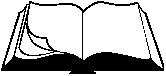 При покупке резчика швов (далее резчик) необходимо:	проверить комплектность в соответствии с Паспортом изделия;	 «Свидетельство о приемке» и «Отметка о продаже» (см. Паспорт) должны иметь соответ-ствующие отметки Изготовителя и быть заверены Продавцом с указанием даты продажи изделия - это определяет действие гарантийных обязательств Изготовителя;	проверить исправность резчика путем пробного запуска.С целью повышения потребительских и эксплуатационных качеств, в резчиках посто-янно производятся конструктивные изменения. В связи с этим возможны расхождения между текстом, рисунками и фактическим исполнением резчика, о чем потребителю не сообщается. Все изменения учитываются при переиздании.Перед началом эксплуатации резчика внимательно изучите настоящее Ру-ководство и Руководство по эксплуатации двигателя. Неукоснительно сле-дуйте их рекомендациям в процессе работы - это обеспечит надежную рабо-ту техники и безопасные условия труда оператора.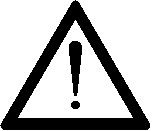 К работе с резчиком допускаются лица, достигшие 18 лет и изучившие настоящее Ру-ководство, Руководство по эксплуатации двигателя и общие требования техники безо-пасности в соответствии с нижеуказанными нормативными документами.Обучение рабочих безопасности труда должно происходить в соответствии с ГОСТ 12.0.004 «Система стандартов безопасности труда. Организация обучения безо-пасности труда. Общие положения».Запрещается эксплуатация резчика лицами в состоянии болезни или переутомления, под воздействием алкоголя, наркотических веществ или лекарств, притупляющих внимание и реакцию.При выполнении работ необходимо соблюдать меры безопасности в соответствии с:	 ГОСТ 12.3.033 «Строительные машины. Общие требования безопасности при эксплуата-ции»;	 ГОСТ Р 12.2.011 «Система стандартов безопасности труда. Машины строительные, до-рожные и землеройные. Общие требования безопасности»;	 ГОСТ 12.1.004 «Система стандартов безопасности труда. Пожарная безопасность. Об-щие требования»;	ППБ 01 «Правила пожарной безопасности в РФ».ВНИМАНИЕ! Владелец лишается права проведения бесплатного гаран-тийного ремонта в случае поломок, произошедших в результате наруше-ния правил эксплуатации и/или самостоятельного ремонта изделия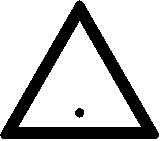 Резчик швов CS-146	Руководство по эксплуатации	51 Описание и принцип работы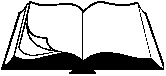 1.1 Назначение Резчик предназначен для нарезки конструкционных и технологических швов в покрытиях из асфальта, бетона, железобетона, специальных видов монолитных покрытий полов, других конструкционных и отделочных строительных материалов. При проведении до-рожных строительных и ремонтных работ резчик применяется для создания температур-ных швов, вскрытия коммуникационных каналов, обрезки кромок дорожного покрытия.	Резчик предназначен для использования в районах с умеренным климатом на открытом воздухе в температурном интервале от -10С до +40С и относительной влажности воз-духа до 100 %.1.2 Техническая характеристикаТаблица 1	Уровень шума не превышает значений, предусмотренных ГОСТ 12.1.003.	 Уровень вибрации на рукоятках водила не превышает значений, предусмотренных ГОСТ 12.1.012.6	Руководство по эксплуатации	Резчик швов CS-1461 Описание и принцип работы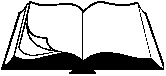 1.3 Устройство и принцип работыЗдесь и далее (кроме Раздела 6) в таблицах в рисунках указаны наимено-вание и обозначение узлов и деталей к резчику с двигателем марки Honda с метрическим валом (литеры в обозначении двигателя “SX”).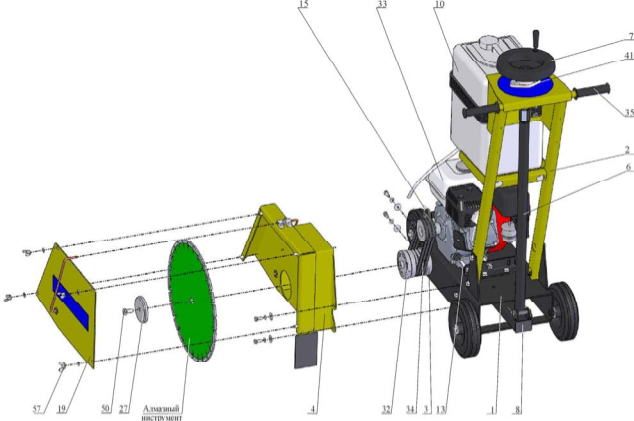 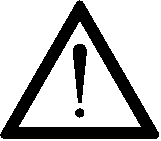 Рисунок 1 – Устройство резчикаРезчик швов CS-146	Руководство по эксплуатации	71 Описание и принцип работы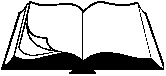 	Резчик (рисунок 1) представляет собой сборно-разборную конструкцию, состоящую из несущей рамы поз.1, на которой смонтированы все основные узлы.	 В задней части рамы установлено водило поз.2 с резиновыми рукоятками поз.35, за ко-торые осуществляется перемещение резчика оператором в транспортном и рабочем ре-жимах.	 Двигатель поз.33 установлен на раме поз.1 и имеет возможность, при ослаблении крепе-жа, перемещаться в пазах рамы для регулировки натяжения клиновых ремней поз.34. Точное перемещение обеспечивается тягами поз.13. На валу двигателя установлен шкив поз.15.	 Шпиндель поз.3 представляет собой шкив, который через подшипники установлен на оси, закрепленной на раме. С передней стороны шкив закрыт планшайбой поз.32, на ко-торой предусмотрено посадочное место (d=25,4мм) для алмазного инструмента, который прижат к шкиву через планшайбу поз.27 болтом поз.50. Вращение алмазному инструмен-ту от двигателя передается через клиноременную передачу.	 Кожух поз.4 служит ограждением клиноременной передачи и алмазного инструмента. Кожух крепится к основной раме и имеет съемную крышку поз.19, закрепленную бараш-ковыми гайками поз.57, для обеспечения доступа к алмазному инструменту при его ос-мотре или замене.	Подъемный механизм, при помощи которого происходит регулировка глубины резания, представляет собой передачу «винт-гайка».	Винт поз.7, установленный в корпусном подшипниковом узле поз.41 на верхней части водила поз.2, соединен резьбовой частью с тягой поз.6, нижняя часть которой шарнирно соединена с рычагом поз.8. Рычаг шарнирно соединен с рамой через корпусные подшипниковые узлы. При вращении штурвала винта поз.7 против часовой стрелки происходит опускание рамы поз.1 резчика и алмазный ин-струмент заглубляется; при вращении по часовой стрелке происходит подъем алмазного инструмента над опорной поверхностью.	 В конструкции резчика предусмотрена система охлаждения алмазного инструмента (ре-жим «мокрая резка»). На полке водила установлен бак поз.10. для воды (объем 20л.). По гибким трубопроводам вода подается в рабочую зону.8	Руководство по эксплуатации	Резчик швов CS-1461 Описание и принцип работы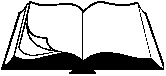 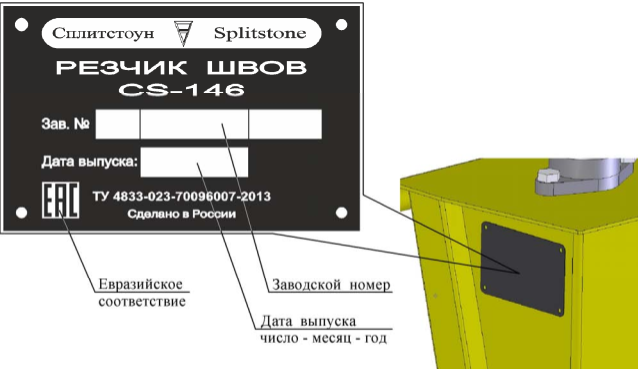 1.4 МаркировкаРисунок 2 - МаркировкаНа резчике, на правой стороне водила, прикреплена табличка, на которой указаны:	предприятие-изготовитель: «Сплитстоун»; 	наименование изделия;	обозначение изделия;	технические условия, по которым изготовлен резчик; 	заводской номер;	дата выпуска;	единый знак обращения продукции на рынке государств-членов Таможенного союза; 	страна, где изготовлен резчик: «Сделано в России».На табличке должно быть обязательно указаны исполнение резчика швов, заводской номер и дата выпуска. Данные на табличке должны совпадать с данными в паспорте на данный рез-чик.ВНИМАНИЕ! Владелец лишается права проведения бесплатного гаран-тийного ремонта в случае несоответствия данных на табличке, прикреп-ленной на водило резчика, и данных, указанных в паспорте на данный резчик. Самовольное исправление данных как на табличке, так и в пас-порте ведет также к лишению прав владельца на проведение бесплатного гарантийного ремонта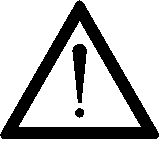 Резчик швов CS-146	Руководство по эксплуатации	91 Описание и принцип работы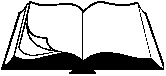 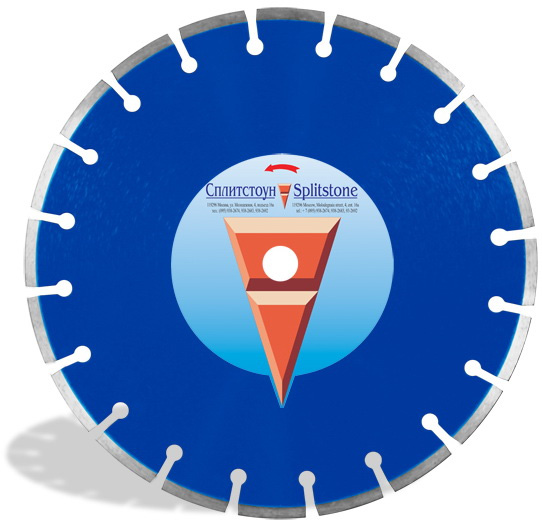 1.5 Выбор алмазного инструментаВНИМАНИЕ! Алмазный инструмент в комплектность поставки резчиков не входит и заказывается отдельно с учетом особенностей выполняемых работ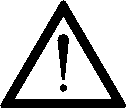 На резчик допускается устанавливать сегментный алмазный диск, размеры которого указаны в технической характеристике (раздел 1.2).Сегментный алмазный диск представляет собой стальной корпус, на торце которого по всей длине размещены алмазоносные сегменты (рисунок 3).Сегменты состоят из синтетических алмазов, закрепленных в металлическом связующем – связке.Алмазный инструмент различают в соответствии с абразивностью и твердостью обрабаты-ваемого материала. Ресурс алмазного инструмента определяется количеством и качеством алмазов, а также оптимальным равновесием между стойкостью алмазов и сопротивлением износу металлической связке: чем тверже материал, тем раньше происходит разрушение алмаза и связка должна быть мягче; чем абразивнее материал, тем тверже должна быть связка, чтобы алмаз не вылетел раньше времени.При правильном подборе и работе диска для данного материала связка изнашивается одно-временно с алмазом, что обеспечивает равномерность износа режущего слоя и позволяет достигнуть наилучшей производительности алмазного инструмента.ВНИМАНИЕ! Неправильный выбор алмазного инструмента может привести к снижению его ресурса и/или даже поломке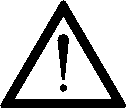 ЗАПРЕЩЕНО! Использовать алмазный инструмент иного диаметра. Диа-метр алмазного инструмента указан в технической характеристике (раздел 1.2)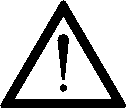 Рисунок 3 – Сегментный алмазный диск10	Руководство по эксплуатации	Резчик швов CS-1461 Описание и принцип работы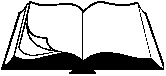 В таблице 2 приведена номенклатура сегментных алмазных дисков фирмы «Сплитстоун», изготовленных с учетом режима резки, свойств обрабатываемых материалов и оптимального соотношения цена/ресурс.Таблица 2Использование сегментных алмазных дисков фирмы «Сплитстоун» гарантирует высо-кую производительность и стойкость инструмента!Резчик швов CS-146	Руководство по эксплуатации	112 Использование по назначению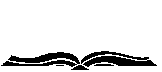 2.1 Эксплуатационные ограниченияВНИМАНИЕ! Несоблюдение следующих требований может привести к выходу изделия из строя и/или поломке алмазного инструмента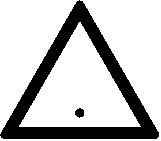 ВНИМАНИЕ! Владелец лишается права проведения бесплатного га-рантийного ремонта в случае поломок, произошедших в результате на-рушения правил эксплуатации резчика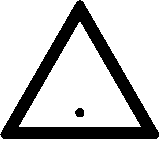 	 Правильная установка приводных ремней обеспечивает оптимальную передачу мощно-сти от двигателя к алмазному инструменту. Ненатянутые ремни приводят к их нагреву и преждевременному износу, а так же снижению производительности. Перетянутые ремни приведут к повышенному износу подшипников шпинделя и двигателя.	 Необходимо использовать только алмазный инструмент, соответствующий технической характеристике резчика. Использовать алмазный инструмент, имеющий дефекты, торце-вое и радиальное биение, трещины на корпусе запрещается.	 Направление вращения алмазного инструмента должно происходить против часовой стрелки (направление стрелки на корпусе инструмента должно соответствовать данному направлению) (рисунок 4).	Запрещается производить резку по криволинейной траектории (это может привести к по-ломке алмазного инструмента).	 Необходимо выбирать оптимальный режим резания (подачу и глубину реза за один про-ход) в соответствии с рекомендациями изготовителя инструмента.2.2 Меры безопасностиВНИМАНИЕ! К работе с резчиком допускаются лица, достигшие 18 лет и изучившие настоящее Руководство и общие требования техники безопасности в соответствии с вышеуказанными нормативными доку-ментами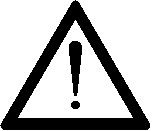 В процессе эксплуатации запрещается:	заправлять двигатель топливом внутри помещений или в непроветриваемой зоне;	 открывать топливный бак и производить дозаправку топливом, если двигатель горячий (перед заполнением дайте двигателю остыть в течение 2-х минут);	производить заправку топливом при работающем двигателе; 	проверять наличие искры при вынутой свече зажигания;	заводить двигатель в закрытом помещении (выхлопные газы содержат окись углерода, опасную для здоровья), не обеспечив надежный отвод выхлопных газов или вентиляцию помещения;	 заводить двигатель, если пролит бензин или присутствует его запах, или при других взрывоопасных ситуациях;	заводить двигатель при отсутствии свечи зажигания;	заводить двигатель при снятой пробке заливной горловины топливного бака;12	Руководство по эксплуатации	Резчик швов CS-1462 Использование по назначению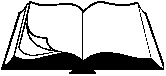 	заводить двигатель при контакте алмазного инструмента с обрабатываемой поверхно-стью;	 прикасаться к корпусу двигателя и шпинделю сразу после завершения работы резчика, так как это может вызвать ожоги (дайте им время остыть);	работать со снятыми защитными кожухами, предусмотренными конструкцией; 	оставлять резчик с работающим двигателем без присмотра;	работать без противошумных наушников.ВНИМАНИЕ! Ни в коем случае не приближайте руки и ноги к алмазному инструменту или к движущимся частям оборудования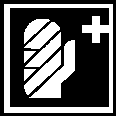 ВНИМАНИЕ! Работать без противошумных наушников запрещается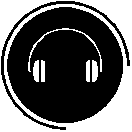 ВНИМАНИЕ! Данное руководство содержит общие требования по вы-полнению мер безопасности при эксплуатации резчика, которые не могут учесть всех возможных случаев, возникающих в реальных условиях. В таких случаях оператору следует руководствоваться здравым смыслом, вниманием и аккуратностью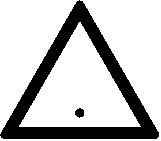 2.3 Подготовка к работеПри подготовке резчика к работе необходимо:	внимательно изучить настоящее Руководство и Руководство по эксплуатации двигателя;	 проверить уровень масла в картере двигателя (уровень масла определяется по указатель-ному стержню на пробке заливных отверстий картера двигателя: при не завернутой проб-ке уровень масла должен находиться в насеченной зоне указателя (двигатель должен быть установлен строго горизонтально));	 заправить топливный бак двигателя бензином марки АИ-92 (перед заправкой необходимо очистить зону вокруг заливной горловины, после чего снять крышку; не следует пере-полнять бак: необходимо оставить некоторое пространство в топливном баке для расши-рения топлива (см. Руководство по эксплуатации двигателя));	проверить бензопровод и его соединения на отсутствие трещин; 	знать, как быстро остановить двигатель в случае опасности;	залить воду в бак (режим «мокрая резка»);	проверить трубопроводы и их соединения на отсутствие трещин;	 внимательно осмотреть резчик, проверить наличие и надежность крепления защитных кожухов, целостность и надежность крепления глушителя и бензобака, отсутствие утечек топлива и масла;	внимательно проверить состояние алмазного инструмента и надежность его крепления (на резчик устанавливается алмазный инструмент с посадочным отверстием 25,4мм).Резчик швов CS-146	Руководство по эксплуатации	132 Использование по назначению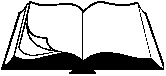 Порядок установки/смены алмазного инструмента: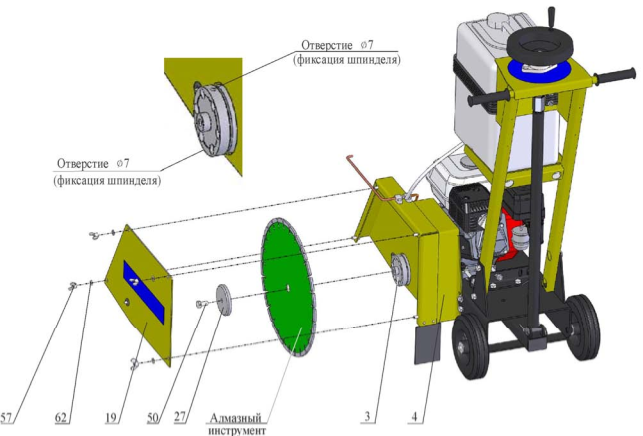 Рисунок 4 – Установка/смена алмазного инструмента 	Установите алмазный инструмент (рисунок 4), для чего:o отсоедините трубопровод от крышки поз.19 кожуха;o отвернув барашковые гайки поз.57 с шайбами поз.62, снимите крышку кожуха поз.19; o отверните болт поз.50, снимите планшайбу поз.27;o установите алмазный инструмент (убедитесь, что он установлен на посадочном месте без люфта и направление вращения, указанное на алмазном инструменте совпадает с направлением вращения шпинделя);o установите планшайбу поз.27 и болт поз.50;o зафиксируйте шпиндель поз.3, удерживая алмазный инструмент рукой (или вставив стержень ∅6мм в радиальное отверстие на шпинделе); затяните болт поз.50;o установите крышку кожуха поз.19 и шайбы поз.62; затяните барашковые гайки поз.57; o вставьте трубопровод в крышку кожуха поз.19.14	Руководство по эксплуатации	Резчик швов CS-1462 Использование по назначению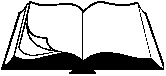 2.4 Порядок работыВнимание! Убедитесь, что место проведения строительных работ огороже-но, на территории нет посторонних	 Убедитесь, что все требования безопасности соблюдены, принципы работы резчика изу-чены, и Вы сможете остановить резчик прежде, чем возникнет аварийная ситуация.	 Установите резчик в начале линии реза. Алмазный инструмент должен находиться в верхнем положении. Защитный кожух инструмента должен быть надежно закреплен.	 Запускайте двигатель только при отсутствии касания алмазного интсрумента с обрабаты-ваемым материалом.	 Заведите двигатель, дайте прогреться ему на холостых оборотах (2000об/мин) в течение 3-5 минут.	Плавно увеличьте обороты двигателя до максимальных (3600об/мин).	 Убедитесь, что нет посторонних шумов в двигателе, инструмент вращается без биений и вибрации. В противном случае немедленно остановите двигатель и займитесь поиском неисправностей и их устранением.	Для подачи воды в рабочую зону откройте кран бака (режим «мокрая резка»).	 Вращая винт механизма регулировки глубины реза, плавно заглубите алмазный инстру-мент.	 Осуществляйте плавную подачу резчика вперед с необходимой скоростью. Не требуется прилагать больших усилий.Внимание! Выбирайте оптимальный режим резания (подачу и глубину реза за один проход) в соответствии с рекомендациями изготовителя алмаз-ного инструмента	Для изменения направления реза:o поднимите алмазный инструмент, вращая винт механизма подъема; o закройте кран бака (режим «мокрой» резки);o заглушите двигатель;o слегка приподняв за рукоятки переднюю часть резчика, поверните его на необходимый угол;o продолжайте работу, установив необходимую глубину реза.Внимание! Не рекомендуется выполнять резку по криволинейной траек-тории, так как это может привести к возникновению в алмазном инструмен-те недопустимых напряжений, появлению трещин и его разрушению	Перед перемещением резчика к новому участку работы:o поднимите режущий инструмент, вращая винт механизма подъема; o закройте кран бака (режим «мокрой» резки);o заглушите двигатель.Резчик швов CS-146	Руководство по эксплуатации	152 Использование по назначению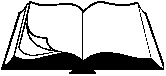 2.5 Действия в экстремальных ситуациях	 В случае заклинивания алмазного инструмента остановите двигатель и остановите подачу воды (режим «мокрая резка»). Определите причину. Проведите осмотр режущего инст-румента (при необходимости замените его). Проведите осмотр узлов ременной передачи (при необходимости устраните неисправности).	В случае обрыва ремней остановите двигатель. Произведите замену ремней (раздел 3.3.2).	 В случае возникновения посторонних шумов и повышения вибрации двигателя немед-ленно остановите его. Определите причину неисправности.	 В случае заклинивания винтового механизма при заглублении (вывешивании) алмазного инструмента остановите двигатель. Определите причину неисправности и при возможно-сти устраните ее.	 В случае воспламенения топлива остановите двигатель. Тушение пламени производите углекислотными огнетушителями или накройте очаг пламени войлоком, брезентом и т.п. При отсутствии указанных средств засыпьте огонь песком или землей.	 В случае прекращения подачи воды (режим «мокрой» резки) остановите двигатель. За-полните бак водой. Проведите осмотр трубопроводов и их соединений (при необходимо-сти устраните неисправности).Внимание! Запрещается заливать горящее топливо водойВнимание! В случае возникновения серьезных поломок необходимо свя-заться с сервисным центром Изготовителя16	Руководство по эксплуатации	Резчик швов CS-1463 Техническое обслуживание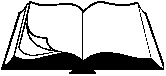 3.1 Общие указанияВНИМАНИЕ! Регламентные работы по техническому обслуживанию резчика, его узлов и механизмов не относятся к работам, проводимым в соответствии с гарантийными обязательствами Изготовителя и должны выполняться Владельцем изделия. Указанные регламентные работы могут выполняться уполномоченными сервисными центрами Изготови-теля за отдельную плату.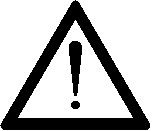 	 В данном разделе указаны регламентные работы по техническому обслуживанию резчи-ка, при которых сохраняется гарантия изготовителя.ВНИМАНИЕ! Владелец лишается права проведения бесплатного гаран-тийного ремонта в случае поломок, произошедших в результате наруше-ния правил при самостоятельном техническом обслуживании резчика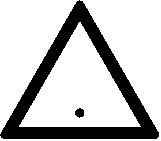 	 Регламентные работы по техническому обслуживанию резчика следует производить на ровной чистой поверхности, в хорошо проветриваемом помещении. Резчик должен быть в чистом состоянии.	 Техническое обслуживание узлов и механизмов резчика следует производить в соответ-ствии с таблицей 3.Таблица 3* При работе в слишком запыленных условиях, необходимо очистку и осмотр производить вдвое чаще.Резчик швов CS-146	Руководство по эксплуатации	173 Техническое обслуживание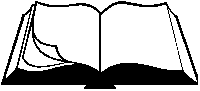 3.2 Меры безопасностиВНИМАНИЕ! К техническому обслуживанию резчика допускаются лица, достигшие 18 лет и изучившие настоящее Руководство и общие требования техники безопасности в соответствии с вышеуказанными нормативными документами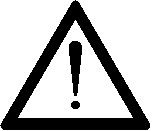 В процессе технического обслуживания запрещается:	заправлять двигатель топливом внутри помещений или в непроветриваемой зоне;	 открывать топливный бак и производить дозаправку топливом, если двигатель горячий (перед заполнением дайте двигателю остыть в течение 2 минут);	производить заправку топливом при работающем двигателе; 	проверять наличие искры при вынутой свече зажигания;	заводить двигатель в закрытом помещении (выхлопные газы содержат окись углерода, опасную для здоровья), не обеспечив надежный отвод выхлопных газов или вентиляцию помещения;	 заводить двигатель, если пролит бензин или присутствует его запах, или при других взрывоопасных ситуациях;	заводить двигатель при отсутствии свечи зажигания.18	Руководство по эксплуатации	Резчик швов CS-1463 Техническое обслуживание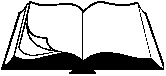 3.3 Порядок технического обслуживания3.3.1 Техническое обслуживание двигателяПорядок и периодичность проведения технического обслуживания двигателя указаны в Ру-ководстве по эксплуатации двигателя.3.3.2 Проверка приводных ремнейПроверка производится в следующей последовательности: 	отсоедините трубопровод от кожуха поз.4;	 снимите кожух поз.4, отвернув четыре болта поз.45 с шайбами поз.58 и 61 крепления ко-жуха (рисунок 5);     проверьте натяжение ремней поз.34, приложив усилие 40Н (4кгс) в середине пролета ме-жду шкивами поз.15 и 31 (прогиб ремня должен быть в пределах 4…8мм) (рисунок 6);	в случае необходимости натяните ремни (раздел 3.3.3);	проверьте взаимное расположение шкивов (отклонение ручьев шкива поз.15 двигателя и шкива поз.31 шпинделя от общей плоскости не должно превышать 2мм) (рисунок 6);	в случае необходимости выставите шкивы (раздел 3.3.3);	установите кожух поз.4, затяните болты поз.45 с шайбами поз.58 и 61; 	соедините трубопровод с кожухом поз.4.3.3.3 Натяжение приводных ремнейНатяжение ремней производится в следующей последовательности (рисунок 5):	 перед натяжением ремней гайки поз.55 крепления двигателя (на прижимах поз.9) должны быть отвернуты на несколько оборотов;	закручивая гайки поз.56 на тягах поз.13, натяните ремни поз.34 до состояния, при кото-ром, приложив усилие 40Н (4кгс) в середине пролета между шкивами поз.15 и 31, прогиб ремня составит 4…8мм (рисунок 6);	затяните гайки поз.55 крепления двигателя (на прижимах поз.9) и проверьте взаимное расположение шкивов (отклонение ручьев шкива поз.15 двигателя и шкива поз.31 шпин-деля от общей плоскости не должно превышать 2мм (рисунок 6)); в случае большего от-клонения, ослабьте затяжку гаек крепления двигателя поз.55 и откорректируйте положе-ние двигателя при помощи гаек поз.56 на тягах поз.13;	после регулировки затяните гайки поз.55 на прижимах поз.9 и тягах поз.13.Резчик швов CS-146	Руководство по эксплуатации	193 Техническое обслуживание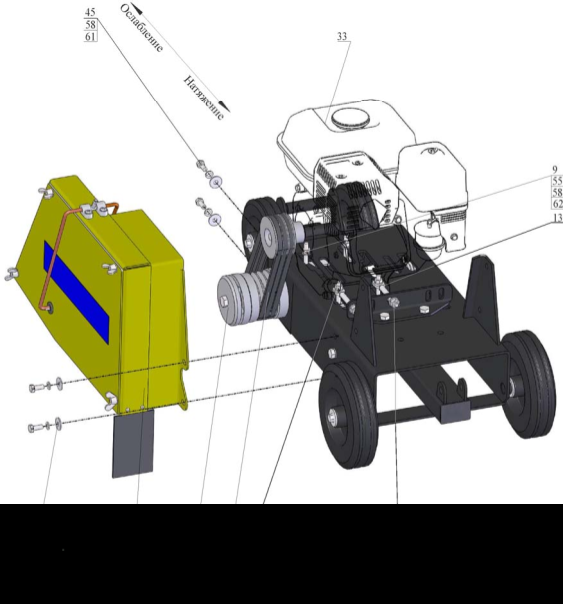 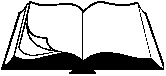 Рисунок 5 – Замена и натяжение приводных ремней20	Руководство по эксплуатации	Резчик швов CS-1463 Техническое обслуживание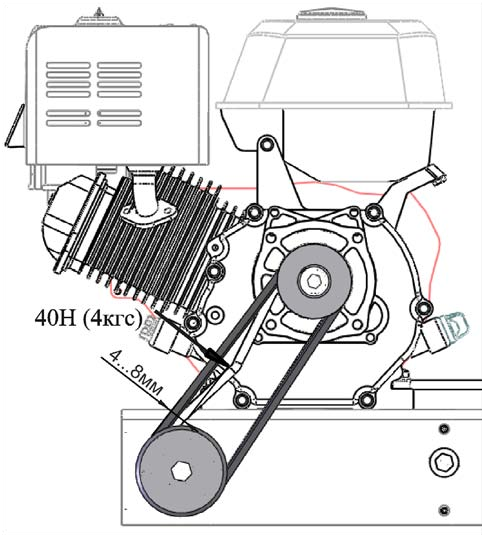 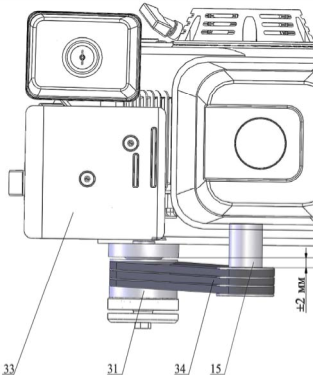 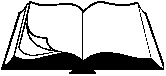 Рисунок 6 – Проверка натяжения приводных ремней3.3.4 Замена приводных ремнейЗамена производится в соответствии с рисунком 5: 	отсоедините трубопровод от кожуха поз.4;	снимите кожух поз.4, отвернув четыре болта поз.45 с шайбами поз.58 и 61 крепления ко-жуха;	ослабьте затяжку гаек поз.56 на тягах поз.13 и гаек поз.55 на прижимах поз.9, отвернув их на несколько оборотов;	 перемещая двигатель поз.33 вперед по ходу движения резчика, ослабьте натяжение рем-ней;	замените ремни поз.34;	произведите натяжение ремней (раздел 3.3.3);	установите кожух поз.4, затяните болты поз.45 с шайбами поз.58 и 61; 	соедините трубопровод с кожухом поз.4.Резчик швов CS-146	Руководство по эксплуатации	213 Техническое обслуживание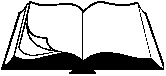 3.3.5 Техническое обслуживание винтовой пары подъемного механизма	 В случае загрязнения пары «винт-гайка» может наблюдаться вращение маховика винта поз.7 (рисунок 7) с большим усилием и скрипом.	 Для очистки винт необходимо максимально вывернуть из тяги поз.6, для чего, вращая маховик против часовой стрелки (рама резчика опускается).	Протрите резьбу винта поз.7 чистой ветошью и смажьте смазкой Литол-24.	 Распределите смазку равномерно по всей длине винта, вращая маховик по часовой стрел-ке, и обратно.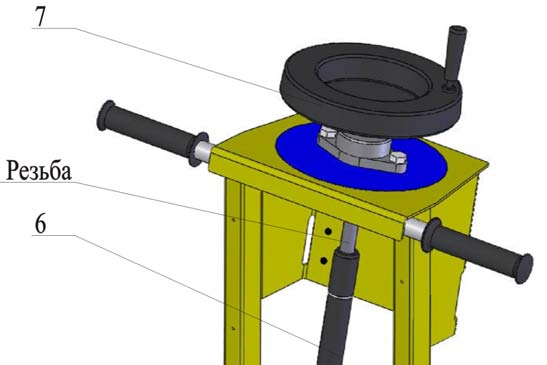 Рисунок 7 – Техническое обслуживание винтовой пары3.3.6 Техническое обслуживание колес	Колеса поз.36 и 37 (рисунок 8) оснащены роликовыми подшипниками.	 Для смазки подшипников колесо необходимо демонтировать. Открутите болт поз.70 с шайбой поз.67, после чего колесо должно свободно сойти с оси.	Промойте подшипник уайт-спиритом или керосином.	 Осмотрите подшипник, находящийся внутри ступицы колеса. При повреждении сепара-тора колесо необходимо заменить.	Перед установкой колеса равномерно нанесите на подшипник смазку Литол-24. 	Установите колесо.	Заверните болт поз.70 с шайбой поз.67.22	Руководство по эксплуатации	Резчик швов CS-1463 Техническое обслуживание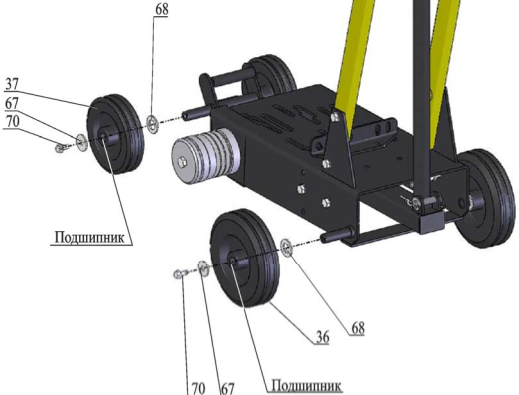 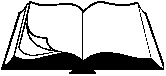 Рисунок 8 – Техническое обслуживание колес3.3.7 Техническое обслуживание корпусных подшипниковых узлов	Корпусные подшипниковые узлы оснащены специальной масленкой (рисунок 9). 	Перед смазкой необходимо очистить масленку от пыли и грязи.	 Смазка нагнетается шприцем через данную масленку до момента выхода смазки из-под уплотнений.Масленка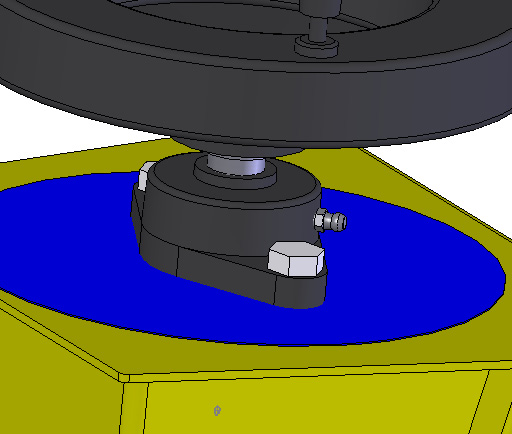 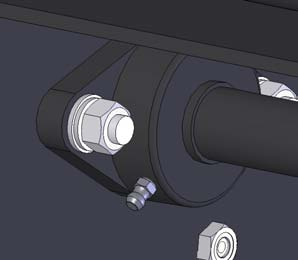 Рисунок 9 – Техническое обслуживание корпусных подшипниковых узловРезчик швов CS-146	Руководство по эксплуатации	234 Текущий ремонт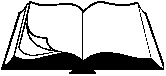 4.1 Общие указания	 В данном разделе указан перечень возможных неисправностей во время проведения ра-бот и методы по их устранению, при которых сохраняется гарантия изготовителя.	 Работы по устранению неисправностей резчика следует производить на ровной чистой поверхности, в хорошо проветриваемом помещении. Резчик должен быть в чистом со-стоянии.ВНИМАНИЕ! Владелец лишается права проведения бесплатного гаран-тийного ремонта в случае поломок, произошедших в результате само-стоятельного ремонта изделия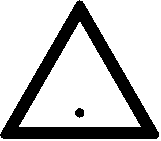 4.2 Меры безопасностиК текущему ремонту резчика допускаются лица, достигшие 18 лет и изучившие настоящее Руководство и общие требования техники безо-пасности в соответствии с вышеуказанными нормативными докумен-тами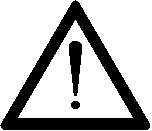 В процессе текущего ремонта запрещается:	заправлять двигатель топливом внутри помещений или в непроветриваемой зоне;	 открывать топливный бак и производить дозаправку топливом, если двигатель горячий (перед заполнением дайте двигателю остыть в течение 2 минут);	производить заправку топливом при работающем двигателе; 	проверять наличие искры при вынутой свече зажигания;	заводить двигатель в закрытом помещении (выхлопные газы содержат окись углерода, опасную для здоровья), не обеспечив надежный отвод выхлопных газов или вентиляцию помещения;	заводить двигатель, если пролит бензин или присутствует его запах, или при других взрывоопасных ситуациях;	заводить двигатель при отсутствии свечи зажигания.24	Руководство по эксплуатации	Резчик швов CS-1464 Текущий ремонт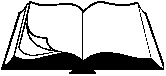 4.3 Перечень возможных неисправностей и методы их устраненияТаблица 4Резчик швов CS-146	Руководство по эксплуатации	255 Хранение и транспортирование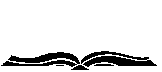 5.1 Хранение	Хранить резчик рекомендуется в сухом закрытом помещении.	При подготовке резчика к длительному хранению (более 30 дней) необходимо:o произвести работы по подготовке двигателя к хранению согласно Руководству по экс-плуатации двигателя;o смазать винтовую пару подъемного механизма;o смазать подшипники колес и корпусные подшипниковые узлы. 5.2 Транспортирование	Резчик допускается транспортировать всеми видами транспорта.	Крепление и транспортирование изделия должны соответствовать при перевозках:o железнодорожным транспортом – «Техническим условиям погрузки и крепления гру-зов» и «Правилам перевозки грузов»;o автомобильным транспортом – «Правилам перевозки грузов автомобильным транс-портом РСФСР»;o воздушным транспортом – «Руководству по грузовым перевозкам на внутренних воз-душных линиях СССР»;o морским транспортом – «Общим специальным правилам перевозки грузов»; o речным транспортом – «Общим специальным правилам перевозки грузов».ВНИМАНИЕ! Для предотвращения поломки винтового механизма рез-чик при транспортировании необходимо устанавливать таким образом, чтобы он опирался с одной стороны на задние колеса, с другой – на раму. Передние колеса резчика должны быть вывешены над опорной поверх-ностью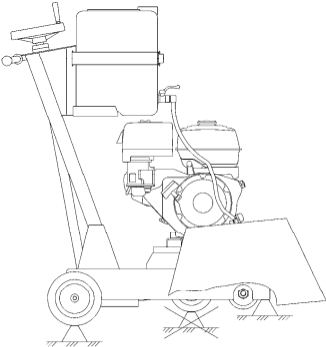 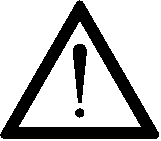 Рисунок 10 – Схема установки резчика при транспортировании26	Руководство по эксплуатации	Резчик швов CS-1466 Каталог запасных частей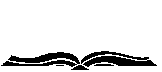 В данной разделе приведен перечень запасных частей, которые Потребитель может заказать в случае необходимости.Каталог запасных частей составлен для исполнений резчика CS-146, на которых установлены двигатели марки «Honda», «Robin-Subaru», «GREEN-FIELD».Компоновка резчиков показана на рисунке 11.Перечень всех деталей и узлов, являющихся запасными частями, приведены в: 	Таблице 5 (к резчику CS-146 с двигателем (вал ¾”)): - Honda GX200 QX4- Robin-Subaru EХ21- GREEN-FIELD LT168F-1- GREEN-FIELD PRO-6,5HP - GREEN-FIELD LT170F- GREEN-FIELD PRO-7,0HP. 	Таблице 6 (к резчику CS-146 с двигателем (вал 20мм)): - Honda GX200 SX4- Robin-Subaru EХ21.В данный каталог не входит перечень запасных частей к двигателям.Наличие и цены на запасные части к резчику и к двигателю можно узнать у представителя: 	сервисного центра Изготовителя;	отдела продаж Изготовителя;	официального дилера Изготовителя.ВНИМАНИЕ! Владелец лишается права проведения бесплатного гаран-тийного ремонта в случае поломок, произошедших в результате само-стоятельного ремонта изделия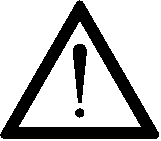 Резчик швов CS-146	Руководство по эксплуатации	276 Каталог запасных частей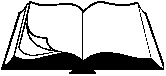 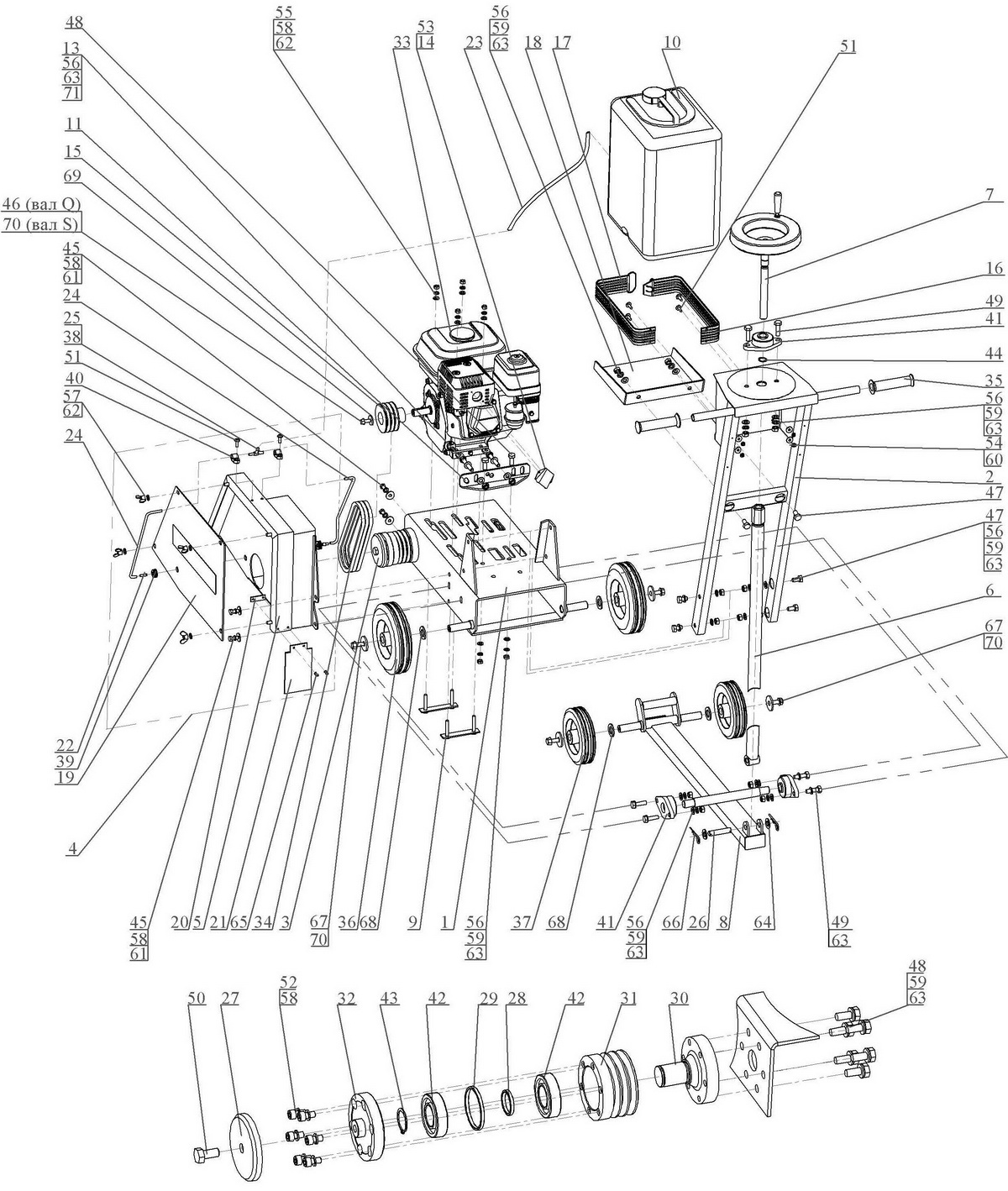 Рисунок 11 – Компоновка резчиков28	Руководство по эксплуатации	Резчик швов CS-1466 Каталог запасных частей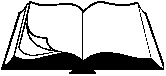 Таблица 5 – Перечень запчастей к резчику CS-146 (двигатель с валом ¾”)Резчик швов CS-146	Руководство по эксплуатации	296 Каталог запасных частей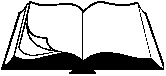 Продолжение таблицы 530	Руководство по эксплуатации	Резчик швов CS-1466 Каталог запасных частей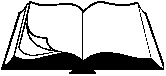 Таблица 6 – Перечень запчастей к резчику CS-146 (двигатель с валом 20мм)Резчик швов CS-146	Руководство по эксплуатации	316 Каталог запасных частей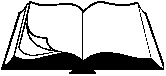 Продолжение таблицы 632	Руководство по эксплуатации	Резчик швов CS-146ДЛЯ ЗАМЕТОКРезчик швов CS-146	Руководство по эксплуатации	33ДЛЯ ЗАМЕТОК34	Руководство по эксплуатации	Резчик швов CS-146МодельCS – 146CS – 146Диаметр алмазного инструмента, мм350 (400max)350 (400max)Максимальная глубина реза, мм110 (135max)110 (135max)Диаметр посадочного отверстия, мм25,425,4Частота вращения режущего инструмента, мин-130303030Модель двигателяHonda GX200Robin-Subaru EX21Тип двигателяБензиновый, 4-тактный, одноцилиндровый, с воздушным охлаждениемБензиновый, 4-тактный, одноцилиндровый, с воздушным охлаждениемМаксимальная мощность, кВт (л.с.) при 3600 мин-14,1 (5,5)3,7 (5,0)Вид топливаБензин АИ-92Бензин АИ-92Емкость топливного бака, л3,13,6Расход топлива, л/ч1,71,7Вид масла двигателяSAE 10W-30SAE 10W-30Объем масла в двигателе, л0,60,6Емкость водяного бака, л2020Количество и тип ремней ременной передачи3 ремня клиновыхAV 10 х 638La, Gates 6283 ( XPZ 630)3 ремня клиновыхAV 10 х 638La, Gates 6283 ( XPZ 630)Емкость бака для воды, л2020Габаритные размеры: Д x Ш x В, мм - транспортные (со снятым водилом) - рабочие840 х 520 х 540900 х 540 х 1210840 х 520 х 540900 х 540 х 1210Масса снаряженная, кг - без воды- с водой74 9474 94Поз.АртикулНаименование152712Рама CR149.19.000260819Водило 146М.22.000352721Шпиндель CR149.23.000440785Кожух 146М.19.000618546Тяга CS18.34.300A740640Винт CS18.43.200852716Рычаг CR149.21.100104655Бак 146М.11.100А1340539Тяга 244.00.001А-011560834Шкив CS146.0031960953Крышка 146М.19.0012717942Планшайба CR149.05.0043260832Планшайба CR149.23.0033310460Двигатель бензиновый Honda GX200 SX4 (6,5HP)343815Ремень клиновой AV10x638La, Gates 6283 (XPZ 630)3581297Рукоять руля с/х "Буран" код 1103000114140629Корпусной подшипниковый узел UCFL 204504037Болт М12-6gх25.88.016 ГОСТ 7798-70 (DIN 931, DIN 933)574312Гайка-барашек М 8-6H.6.016 DIN 315Сегментный алмазный дискСегментный алмазный дискСегментный алмазный дискОбрабатываемый материалОбрабатываемый материалАртикул в каталоге «Сплитстоун»D, ммРежим резкиОбозначениерекомендуемыйдопустимыйАртикул в каталоге «Сплитстоун»350СухаяАсфальт 55АсфальтБетон, Мрамор Гранит 1-2кл. Доломит Песчаник Известняк Кирпич Огнеупоры2505350СухаяАсфальт 80АсфальтБетон, Мрамор Гранит 1-2кл. Доломит Песчаник Известняк Кирпич Огнеупоры2504400СухаяАсфальт 60АсфальтБетон, Мрамор Гранит 1-2кл. Доломит Песчаник Известняк Кирпич Огнеупоры2503350МокраяАсфальт 24АсфальтБетон, Мрамор Гранит 1-2кл. Доломит Песчаник Известняк Кирпич Огнеупоры3147350МокраяАсфальт 65АсфальтБетон, Мрамор Гранит 1-2кл. Доломит Песчаник Известняк Кирпич Огнеупоры3138350МокраяАсфальт 90АсфальтБетон, Мрамор Гранит 1-2кл. Доломит Песчаник Известняк Кирпич Огнеупоры3143400МокраяАсфальт 75АсфальтБетон, Мрамор Гранит 1-2кл. Доломит Песчаник Известняк Кирпич Огнеупоры3137350СухаяСвежий Бетон 26Свежий бетон АсфальтБетон, Мрамор Доломит, Гранит 1-4кл. Песчаник, Кирпич Известняк, Огнеупоры18286350СухаяСвежий Бетон 30Свежий бетон АсфальтБетон, Мрамор Доломит, Гранит 1-4кл. Песчаник, Кирпич Известняк, Огнеупоры18285400СухаяСвежий Бетон 32Свежий бетон АсфальтБетон, Мрамор Доломит, Гранит 1-4кл. Песчаник, Кирпич Известняк, Огнеупоры18284400СухаяСвежий Бетон 35Свежий бетон АсфальтБетон, Мрамор Доломит, Гранит 1-4кл. Песчаник, Кирпич Известняк, Огнеупоры19283350СухаяБетон 26БетонМрамор Доломит Гранит 1-2кл. Асфальт Песчаник Известняк Кирпич Огнеупоры2363350СухаяБетон 37БетонМрамор Доломит Гранит 1-2кл. Асфальт Песчаник Известняк Кирпич Огнеупоры2361400СухаяБетон 31БетонМрамор Доломит Гранит 1-2кл. Асфальт Песчаник Известняк Кирпич Огнеупоры2375400СухаяБетон 45БетонМрамор Доломит Гранит 1-2кл. Асфальт Песчаник Известняк Кирпич Огнеупоры2377350МокраяБетон 24БетонМрамор Доломит Гранит 1-2кл. Асфальт Песчаник Известняк Кирпич Огнеупоры2506350МокраяБетон 35БетонМрамор Доломит Гранит 1-2кл. Асфальт Песчаник Известняк Кирпич Огнеупоры3080350МокраяБетон 40БетонМрамор Доломит Гранит 1-2кл. Асфальт Песчаник Известняк Кирпич Огнеупоры2381400МокраяБетон 28БетонМрамор Доломит Гранит 1-2кл. Асфальт Песчаник Известняк Кирпич Огнеупоры2374400МокраяБетон 46БетонМрамор Доломит Гранит 1-2кл. Асфальт Песчаник Известняк Кирпич Огнеупоры2380350СухаяЖелезоБетон 25ЖелезобетонГранит 1-5кл. Мрамор Доломит Бетон0511350СухаяЖелезоБетон 35ЖелезобетонГранит 1-5кл. Мрамор Доломит Бетон0510400СухаяЖелезоБетон 25ЖелезобетонГранит 1-5кл. Мрамор Доломит Бетон0509400СухаяЖелезоБетон 40ЖелезобетонГранит 1-5кл. Мрамор Доломит Бетон0508350МокраяЖелезоБетон 35ЖелезобетонГранит 1-5кл. Мрамор Доломит Бетон4965350МокраяЖелезоБетон 45ЖелезобетонГранит 1-5кл. Мрамор Доломит Бетон3085350МокраяЖелезоБетон 50ЖелезобетонГранит 1-5кл. Мрамор Доломит Бетон2372400МокраяЖелезоБетон 55ЖелезобетонГранит 1-5кл. Мрамор Доломит Бетон2341350МокраяПесчаник 24Песчаник Известняк ШамотМрамор, Доломит Гранит 1-2кл. Асфальт, Бетон29600400МокраяПесчаник 75Песчаник Известняк ШамотМрамор, Доломит Гранит 1-2кл. Асфальт, Бетон3113350МокраяШамот 95Песчаник Известняк ШамотМрамор, Доломит Гранит 1-2кл. Асфальт, Бетон0698350МокраяЭлектрокорунд 95Глиноземистый Цирконистый Оксидный Карбидо-кремниевый0693350МокраяДинас 95Кремнеземистый Магнезиально-шпиндельный0690Поз.АртикулНаименование352721Шпиндель CR149.23.000440785Кожух 146М.19.0001960953Крышка 146М.19.0012717942Планшайба CR149.05.004504037Болт М12-6gх25.88.016 ГОСТ 7798-70 (DIN 931, DIN 933)574312Гайка-барашек М 8-6H.6.016 DIN 315624202Шайба 8.01.016 ГОСТ 11371-78 (DIN 125)Периодичность техобслуживанияПериодичность техобслуживанияПосле первых 4-х часовКаждые 25 часовКаждые 100 часовКаждый сезонПриводные ремниПроверка+++Винтовая пара подъ-емного механизмаЧистка, смазка*++Подшипники колесЧистка, смазка*++Подшипниковые узлыСмазка*++Поз.АртикулНаименование352721Шпиндель CR149.23.000440785Кожух 146М.19.000914978Прижим 146М.09.1001340539Тяга 244.00.001А-013310460Двигатель бензиновый Honda GX200 SX4 (6,5HP)343815Ремень клиновой AV10x638La, Gates 6283 (XPZ 630)453990Болт М 8-6gх20.88.016 ГОСТ 7798-70 (DIN 931, DIN 933)554305Гайка М 8-6H.8.016 ГОСТ 5915-70 (DIN 934)564300Гайка М10-6H.8.016 ГОСТ 5915-70 (DIN 934)584250Шайба 8.65Г.016 ГОСТ 6402-70 (DIN 127)611818Шайба 8.01.016 ГОСТ 6958-78 (DIN 9021)624202Шайба 8.01.016 ГОСТ 11371-78 (DIN 125)634203Шайба 10.01.016 ГОСТ 11371-78 (DIN 125)714212Шайба 10.01.016 ГОСТ 6958-78 (DIN 9021)Поз.АртикулНаименование1560834Шкив CS146.0033160831Шкив CR149.23.0023310460Двигатель бензиновый Honda GX200 SX4 (6,5HP)343815Ремень клиновой AV10x638La, Gates 6283 (XPZ 630)Поз. АртикулНаименование618546Тяга CS18.34.300A740640Винт CS18.43.200Поз. АртикулНаименование3660668Колесо L-200х50-MLS Code No A-B01-2003760667Колесо L-160х40-MLS Code No A-B01-1606760551Шайба 10.01.016 DIN 440 (11х34х3)684653Шайба 20.01.016 ГОСТ 11371-78 (DIN 125)704292Болт 1/3838/71 (М 8-6gх20.88.016)НеисправностьПричинаМеры по устранениюДвигательне запускаетсяДвигатель холодныйЗакройте воздушную заслонкуДвигательне запускаетсяПерелив топлива, в случае запуска горячего двигателя при закрытой воздушной заслонкеПовторите запуск при открытой воздуш-ной заслонке и положении рычага управ-ления дроссельной заслонкой - макси-мальные обороты. После запуска оставь-те воздушную заслонку в открытом по-ложении. Рычаг дроссельной заслонки переведите в положение – минимальные оборотыДвигательне запускаетсяНизкий уровень масла в картере двигателя. Срабо-тал датчик уровня масла (если установлен).Долить маслоДвигательне запускаетсяЗагрязнен воздушный фильтрЗаменить по необходимостиДвигательне запускаетсяЗакончился бензинЗалить бензинАлмазный инст-румент не вра-щаетсяСлабое натяжение ремнейНатянуть ремниАлмазный инст-румент не вра-щаетсяРемни поврежденыЗаменить ремниЧрезмерный шум,	вибрация или       колебание алмазного инст-рументаПроверьте состояние вала шпинделя, подшипниковЗаменить по необходимостиЧрезмерный шум,	вибрация или       колебание алмазного инст-рументаПроверьте затяжку болта крепления	прижимной планшайбыЗатянуть по необходимостиЧрезмерный шум,	вибрация или       колебание алмазного инст-рументаПроверьте инструмент на признаки поврежденияЗаменить по необходимостиВода не поступа-ет в рабочую зо-нуНарушилась герметичность трубопроводов, их соеди-ненийПровести визуальный осмотр. Заменить по необходимостиВода не поступа-ет в рабочую зо-нуЗасорились форсункиПрочисттиь форсунки. Заменить по необходимостиВода не поступа-ет в рабочую зо-нуЗакончилась вода в бакеЗалить водуВНИМАНИЕ! Если данные меры не дали результат, необходимо связаться с сервис-ным центром ИзготовителяВНИМАНИЕ! Если данные меры не дали результат, необходимо связаться с сервис-ным центром ИзготовителяВНИМАНИЕ! Если данные меры не дали результат, необходимо связаться с сервис-ным центром Изготовителя№ п/пАртикулНаименованиеКол-во в изд.152712Рама CR149.19.0001260819Водило 146М.22.0001352721Шпиндель CR149.23.0001440785Кожух 146М.19.0001552469Корпус 146М.19.1001618546Тяга CS18.34.300A1740640Винт CS18.43.2001852716Рычаг CR149.21.1001914978Прижим 146М.09.1002104655Бак 146М.11.100А11160836Упор CS146.00511340539Тяга 244.00.001А-012142879Дефлектор 012.00.00211560835Шкив CS146.00411610481Ремень (доработка) 146М.11.00111710482Ремень (доработка) 146М.11.00211860838Полка CS146.10111960953Крышка 146М.19.00112012834Планка 146М.07.0021214601Брызговик 146М.07.00312212124Форсунка CS18.30.0042231077Трубка медицинская ПВХ Ду8х2 ТУ 9393-018-00149535-20030,7м241098Трубка медицинская ПВХ Ду6х1,5 ТУ 9393-018-00149535-20030,8м251098Трубка медицинская ПВХ Ду6х1,5 ТУ 9393-018-00149535-20030,014м2617061Ось 146М.13.30112717942Планшайба CR149.05.00412814783Втулка CR149.10.00312914784Втулка CR149.10.00413052722Ось CR149.23.00113160831Шкив CR149.23.00213260832Планшайба CR149.23.0031333818Двигатель бензиновый Honda GX200 QX4 (6,5HP)13381177Двигатель бензиновый Robin-Subaru EX21 Ø3/4" 7HP13371871Двигатель бензиновый GREEN-FIELD LT168F-1 (аналог GX200 - вал Q)13381067Двигатель бензиновый GREEN-FIELD PRO-6,5HP (аналог GX200 - вал Q)13381059Двигатель бензиновый GREEN-FIELD LT170F (аналог GX210 - вал Q)13381068Двигатель бензиновый GREEN-FIELD PRO-7,0HP (аналог GX210 - вал Q)1343815Ремень клиновой AV10x638La, Gates 6283 (XPZ 630)33581297Рукоять руля с/х "Буран" код 11030001123660668Колесо L-200х50-MLS Code No A-B01-20023760667Колесо L-160х40-MLS Code No A-B01-1602383277Тройник обратки 2108 (группа И220) металлический D8 (наружн.)1393331Втулка 2103-13080302403336Кронштейн крепления привода акселератора 2101-210724140629Корпусной подшипниковый узел UCFL 2043421025Подшипник 180206 ГОСТ 8882-7524352800Кольцо А 30х1,5 DIN 47114440628Кольцо А 20х1,2 DIN 4711453990Болт М 8-6gх20.88.016 ГОСТ 7798-70 (DIN 931, DIN 933)4461817Болт 5/16"-24UNF-2Ax7/8"(22мм) 8.8 DIN 9331473989Болт М10-6gх20.88.016 ГОСТ 7798-70 (DIN 931, DIN 933)6№ п/пАртикулНаименованиеКол-во в изд.483360Болт М10-6gх25.88.016 ГОСТ 7798-70 (DIN 931, DIN 933)8494013Болт М10-6gх35.88.016 ГОСТ 7798-70 (DIN 931, DIN 933)6504037Болт М12-6gх25.88.016 ГОСТ 7798-70 (DIN 931, DIN 933)15160812Винт М 6-6gх20.66.016 ГОСТ 17473-80 (DIN 7985)6524116Винт М 8-6gх16.88.016 ГОСТ 11738-84 (DIN 912)65329977Винт саморез 3,9х6,5 DIN 79812544304Гайка М 6-6H.6.016 ГОСТ 5915-70 (DIN 934)4554305Гайка М 8-6H.8.016 ГОСТ 5915-70 (DIN 934)4564300Гайка М10-6H.8.016 ГОСТ 5915-70 (DIN 934)18574312Гайка-барашек М 8-6H.6.016 DIN 3154584250Шайба 8.65Г.016 ГОСТ 6402-70 (DIN 127)14594252Шайба 10.65Г.016 ГОСТ 6402-70 (DIN 127)20604211Шайба 6.01.016 ГОСТ 6958-78 (DIN 9021)4611818Шайба 8.01.016 ГОСТ 6958-78 (DIN 9021)4624202Шайба 8.01.016 ГОСТ 11371-78 (DIN 125)8634203Шайба 10.01.016 ГОСТ 11371-78 (DIN 125)26644205Шайба 14.01.016 ГОСТ 11371-78 (DIN 125)2654434Заклепка вытяжная алюм/сталь 4х14 DIN 733726660779Шплинт игольчатый 3,2х60.016 DIN 11024Е26760551Шайба 10.01.016 DIN 440 (11х34х3)4684653Шайба 20.01.016 ГОСТ 11371-78 (DIN 125)46960550Шайба 8.01.016 DIN 440 (9х28х3)1704292Болт 1/3838/71 (М 8-6gх20.88.016)4714212Шайба 10.01.016 ГОСТ 6958-78 (DIN 9021)21438Наушники противошумные1№ п/пАртикулНаименованиеКол-во в изд.152712Рама CR149.19.0001260819Водило 146М.22.0001352721Шпиндель CR149.23.0001440785Кожух 146М.19.0001552469Корпус 146М.19.1001618546Тяга CS18.34.300A1740640Винт CS18.43.2001852716Рычаг CR149.21.1001914978Прижим 146М.09.1002104655Бак 146М.11.100А11160836Упор CS146.00511340539Тяга 244.00.001А-012142879Дефлектор 012.00.00211560834Шкив CS146.00311610481Ремень (доработка) 146М.11.00111710482Ремень (доработка) 146М.11.00211860838Полка CS146.10111960953Крышка 146М.19.00112012834Планка 146М.07.0021214601Брызговик 146М.07.00312212124Форсунка CS18.30.0042231077Трубка медицинская ПВХ Ду8х2 ТУ 9393-018-00149535-20030,7м241098Трубка медицинская ПВХ Ду6х1,5 ТУ 9393-018-00149535-20030,8м251098Трубка медицинская ПВХ Ду6х1,5 ТУ 9393-018-00149535-20030,014м2617061Ось 146М.13.30112717942Планшайба CR149.05.00412814783Втулка CR149.10.00312914784Втулка CR149.10.00413052722Ось CR149.23.00113160831Шкив CR149.23.00213260832Планшайба CR149.23.00313310460Двигатель бензиновый Honda GX200 SX4 (6,5HP)13381176Двигатель бензиновый Robin-Subaru EX21 Ø20mm 7HP1343815Ремень клиновой AV10x638La, Gates 6283 (XPZ 630)33581297Рукоять руля с/х "Буран" код 11030001123660668Колесо L-200х50-MLS Code No A-B01-20023760667Колесо L-160х40-MLS Code No A-B01-1602383277Тройник обратки 2108 (группа И220) металлический D8 (наружн.)1393331Втулка 2103-13080302403336Кронштейн крепления привода акселератора 2101-210724140629Корпусной подшипниковый узел UCFL 2043421025Подшипник 180206 ГОСТ 8882-7524352800Кольцо А 30х1,5 DIN 47114440628Кольцо А 20х1,2 DIN 4711453990Болт М 8-6gх20.88.016 ГОСТ 7798-70 (DIN 931, DIN 933)4473989Болт М10-6gх20.88.016 ГОСТ 7798-70 (DIN 931, DIN 933)6483360Болт М10-6gх25.88.016 ГОСТ 7798-70 (DIN 931, DIN 933)8494013Болт М10-6gх35.88.016 ГОСТ 7798-70 (DIN 931, DIN 933)6504037Болт М12-6gх25.88.016 ГОСТ 7798-70 (DIN 931, DIN 933)15160812Винт М 6-6gх20.66.016 ГОСТ 17473-80 (DIN 7985)6№ п/пАртикулНаименованиеКол-во в изд.524116Винт М 8-6gх16.88.016 ГОСТ 11738-84 (DIN 912)65329977Винт саморез 3,9х6,5 DIN 79812544304Гайка М 6-6H.6.016 ГОСТ 5915-70 (DIN 934)4554305Гайка М 8-6H.8.016 ГОСТ 5915-70 (DIN 934)4564300Гайка М10-6H.8.016 ГОСТ 5915-70 (DIN 934)18574312Гайка-барашек М 8-6H.6.016 DIN 3154584250Шайба 8.65Г.016 ГОСТ 6402-70 (DIN 127)14594252Шайба 10.65Г.016 ГОСТ 6402-70 (DIN 127)20604211Шайба 6.01.016 ГОСТ 6958-78 (DIN 9021)4611818Шайба 8.01.016 ГОСТ 6958-78 (DIN 9021)4624202Шайба 8.01.016 ГОСТ 11371-78 (DIN 125)8634203Шайба 10.01.016 ГОСТ 11371-78 (DIN 125)26644205Шайба 14.01.016 ГОСТ 11371-78 (DIN 125)2654434Заклепка вытяжная алюм/сталь 4х14 DIN 733726660779Шплинт игольчатый 3,2х60.016 DIN 11024Е26760551Шайба 10.01.016 DIN 440 (11х34х3)4684653Шайба 20.01.016 ГОСТ 11371-78 (DIN 125)46960550Шайба 8.01.016 DIN 440 (9х28х3)1704292Болт 1/3838/71 (М 8-6gх20.88.016)5714212Шайба 10.01.016 ГОСТ 6958-78 (DIN 9021)21438Наушники противошумные1